MADRANO4 ½-Zimmer-Doppelhaus mit Terrassean sehr ruhiger und sonniger Panorama-Aussichtslage……………………………………..……………..……………………………………..………..…………………….……………….Casa gemella di 4 ½ locali con terrazzamolto soleggiata, tranquilla e splendida vista panoramica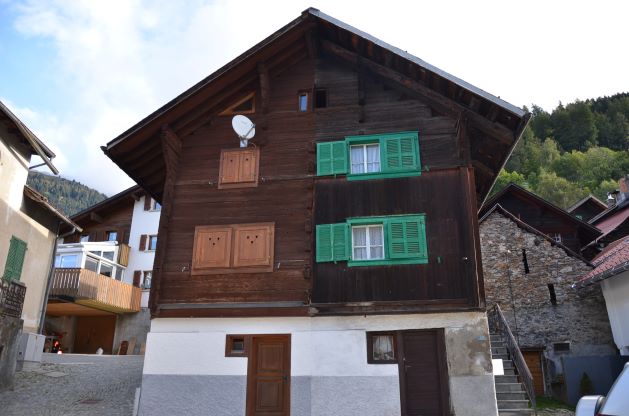                                            4180/3574   Fr. 235‘000.--  Standort | Umgebung6780 Airolo, MadranoRegion: LeventinaLage: sehr ruhig und sonnigAussicht: schöne AussichtSchulen: in AiroloÖffentliche Verkehrsmittel: in AiroloEntfernung zur nächsten Stadt: 2 kmAutobahnentfernung: 2,5 km  BeschreibungDieses 4 ½ Zimmer Doppelhaus befindet sich im Zentrum von Madrano, in der Gemeinde Airolo, in Alta Leventina.Das Gebäude befindet sich in einem guten Allgemeinzustand. Die Inneneinrichtung ist rustikal mit Holzinterieur, passend zum Stil des Hauses. Im ersten Stock befinden sich der Eingang, die Küche/Esszimmer, das große Wohnzimmer mit neuem Pelletofen und ein Bad/Dusche/WC. Im Obergeschoss sind zwei Schlafzimmer eingebaut, von denen eines auf die geräumige Terrasse führt, auf der man die Sonne und die schöne Aussicht genießt. Im Erdgeschoss befinden sich zwei große Keller, sowie ein Keller/Abstellraum mit separatem Eingang.Ein schöner Blick erstreckt sich über das Tal auf die umliegenden Berge.Auch im Winter ist das Anwesen mit dem Auto gut erreichbar. In der Nähe des Hauses befinden sich Gratisparkplätze. Der Bahnhof und die Autobahn A2, sowie Schulen und Einkaufsmöglichkeiten sind 5 Minuten vom Haus entfernt.Im Sommer ist Airolo Ausgangspunkt für unzählige Ausflüge, während man im Winter auf den Pisten von Nante / Airolo Ski fahren kann. In Ambri gibt es die neue HCAP-Eisbahn und eine Langlaufloipe. Das Skigebiet Andermatt ist eine halbe Stunde entfernt.Bellinzona ist in ca. 30 Autominuten erreichbar. Die Städte Lugano und Locarno mit ihren Seen sind 45 Minuten entfernt. In Airolo gibt es Einkaufsgeschäfte und die Schulen.  Highlights                 sonnige und ruhige Lage mit schöner Aussichtfamiliäre und einladende UmgebungZugang zum Haus auch im Winter ausgezeichnete Autobahn-/ÖPNV-Anbindung   Ubiciazione6780 Airolo, MadranoRegione: LeventinaPosizione : molto tranquilla e soleggiata Vista: bella vistaScuole : ad AiroloTrasporto pubblico: ad AiroloDistanza dalla prossima città: 2 kmDistanza autostrada: 2,5 km  Descrizione dell’immobileQuesta casa gemella di 4 ½ locali si trova nel nucleo di Madrano, nel comune di Airolo, in Alta Leventina.L’edificio si trova in buono stato generale. L’arredamento interno è rustico con interni in legno, adatto allo stile della casa. Al primo piano si trova l’ingresso, la cucina/sala pranzo, grande soggiorno con nuova stufa a pellet e bagno/doccia/WC.  Al piano di sopra ci sono due camere, di cui una esce sulla spaziosa terrazza dove si può rilassarsi godendo di sole e bella vista. Il piano terra comprende due ampie cantine, ed una cantina/ripostiglio con ingresso separato.Una bella vista estende sulla valle e sulle montagne circostanti.L’immobile è facilmente raggiungibile in macchina anche d’inverno. Vicino alla casa ci sono dei posteggi gratuiti. La stazione ferroviaria e l’autostrada A2, nonché le scuole e negozi si trovano a 5 minuti di distanza dalla casa.In estate, Airolo è punto di partenza per innumerevoli escursioni, mentre in inverno si può sciare nelle piste di Nante/Airolo. Ad Ambri si trova la pista da ghiaccio del HCAP ed una pista di sci di fondo. La regione sciistica di Andermatt dista mezz’ora. Bellinzona è raggiungibile in circa 30 minuti di auto. Le città Lugano e Locarno con i laghi sono a 45 minuti. Negozi e le scuole sono ad Airolo.  Highlightsposizione soleggiata e tranquilla con bella vistaambiente familiare ed accoglienteaccesso fino alla casa anche d’invernoottimo collegamento autostradale/mezzi pubblici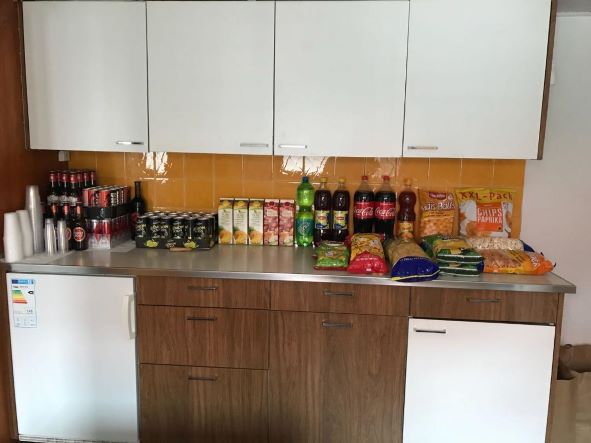 Küchenfront   /   cucina 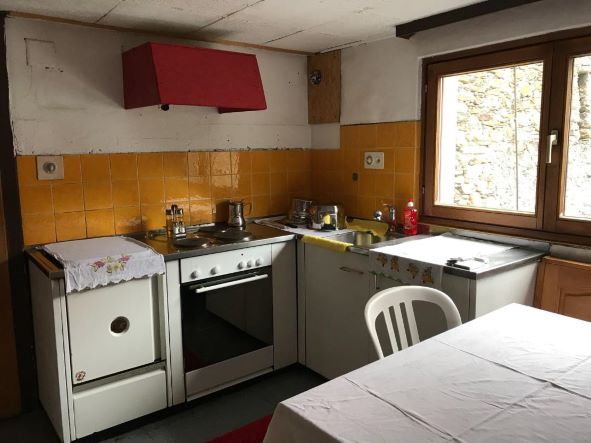 Wohnküche    /   cucina abitabile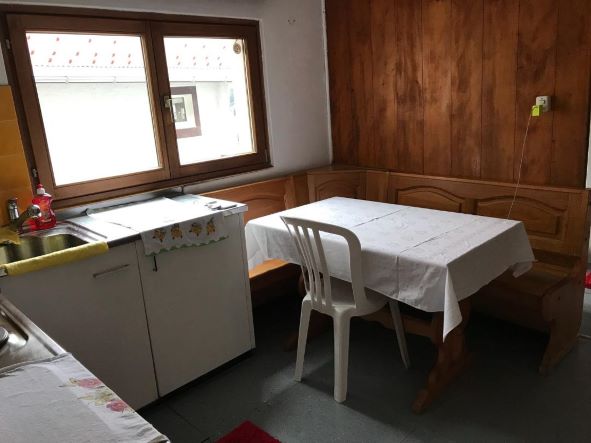 Wohnküche   /   cucina abitabile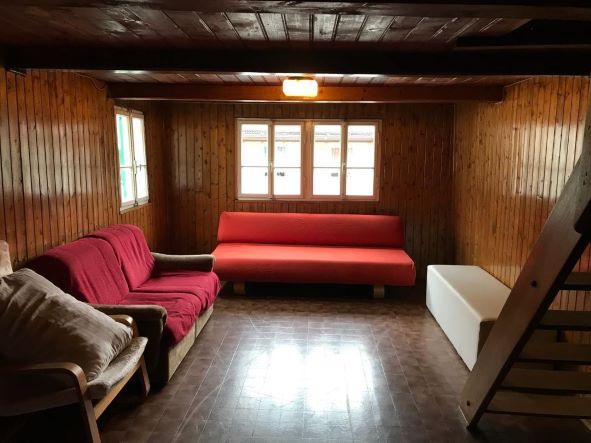 Wohnzimmer    /   Soggiorno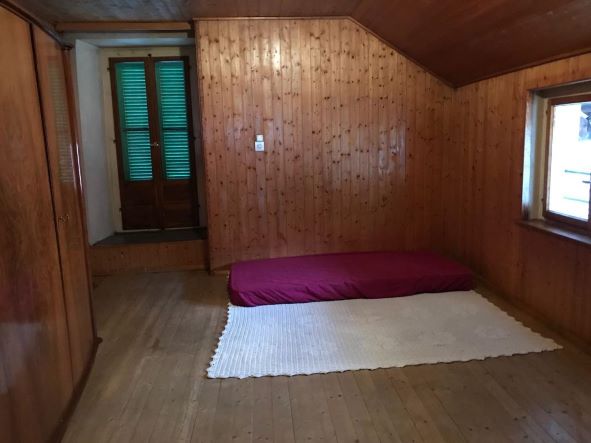 Zimmer   /   Camera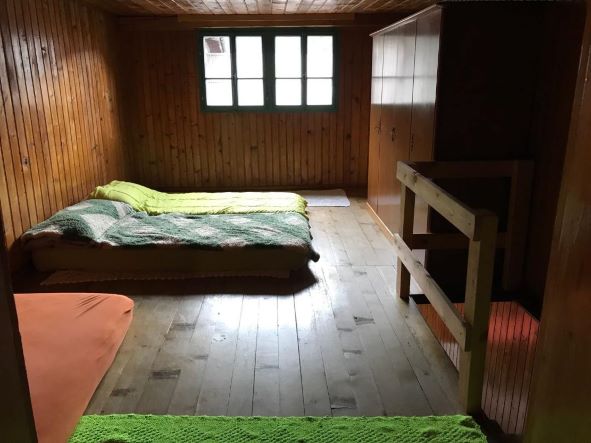 Dachzimmer    /   Mansarda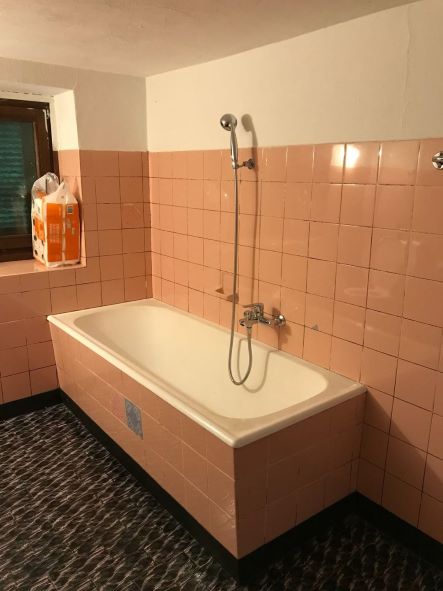 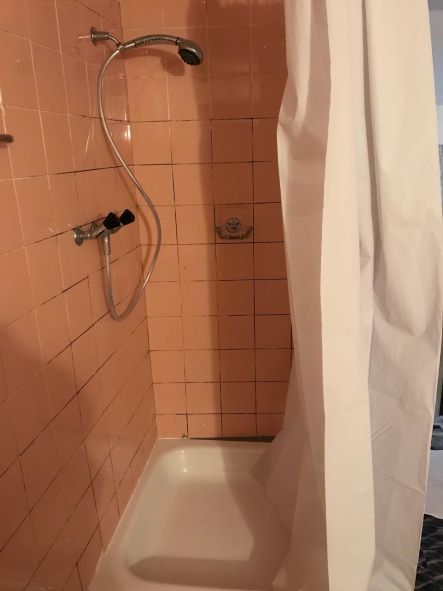                 Bad / bagno                                                   Dusche / Doccia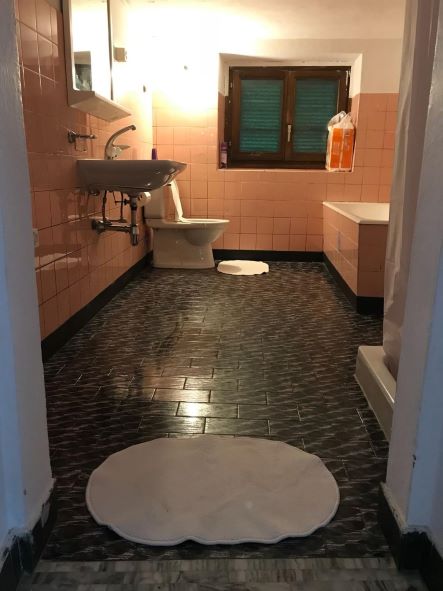 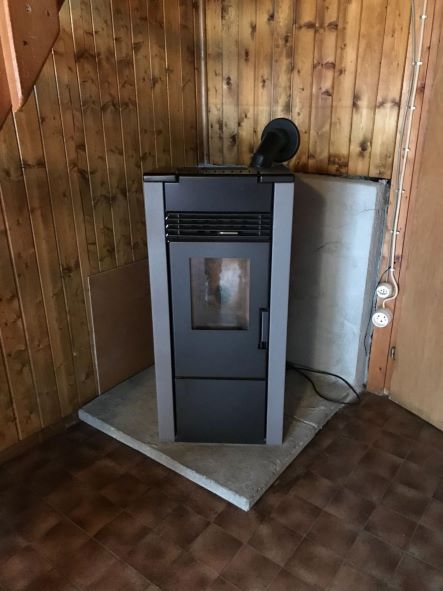        Bad / Dusche  /  Bagno /Doggia                           Pelletofen / Forno pellet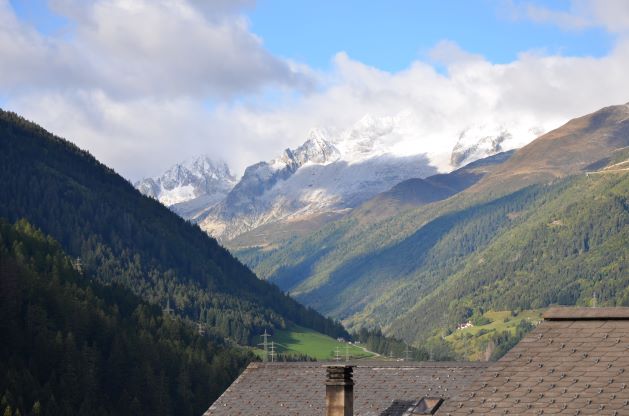 Aussicht    /   Vista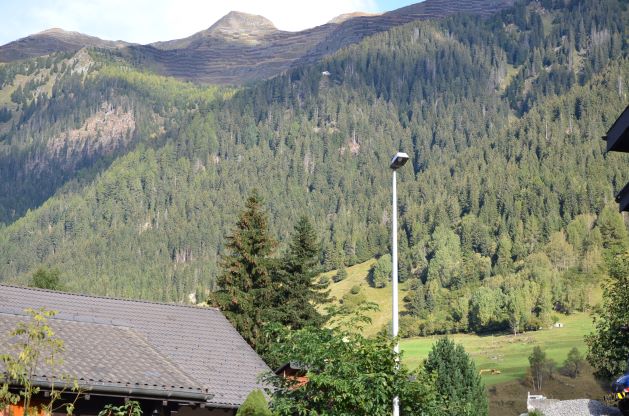 Aussicht    /   Vista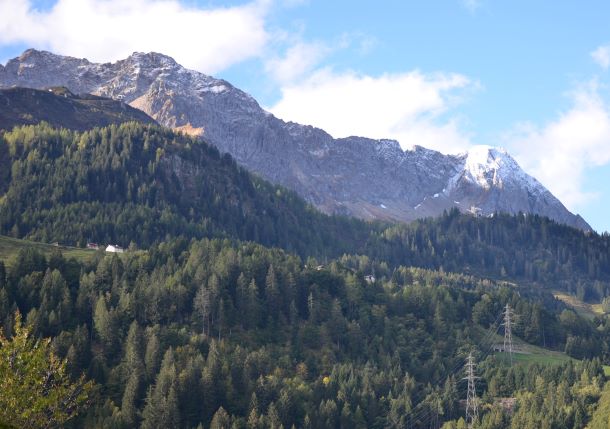 Aussicht / Vista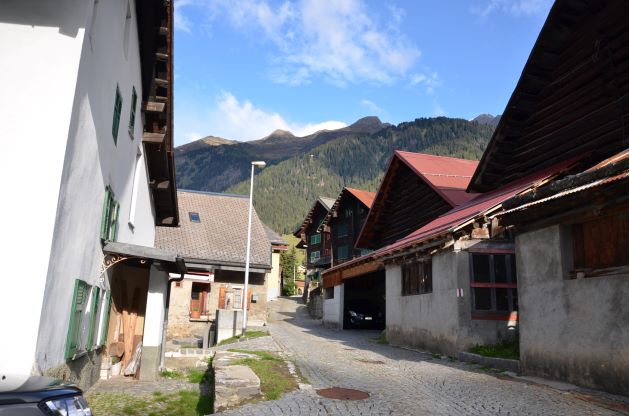 Dorfkern    /   Nucle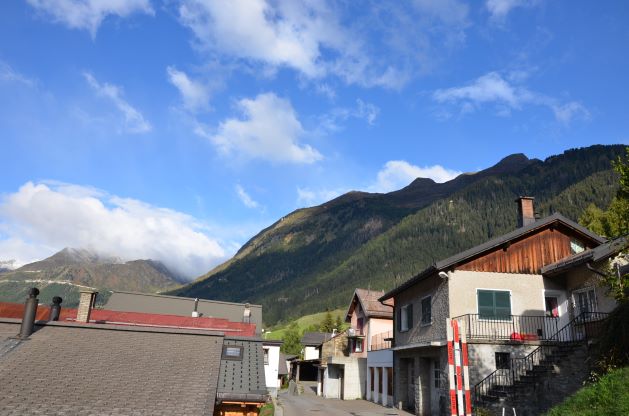 Dorf   /   Villagio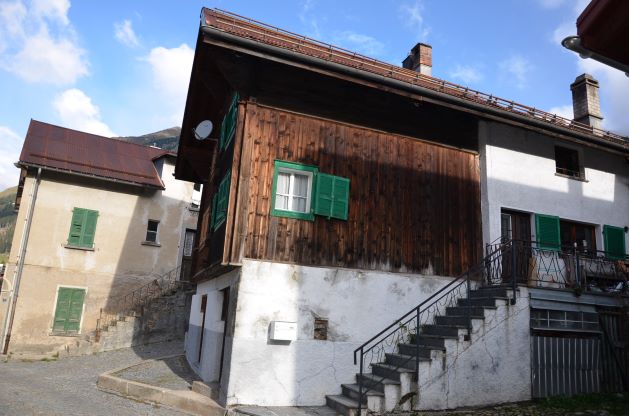 Haus mit Eingang / Casa con entrata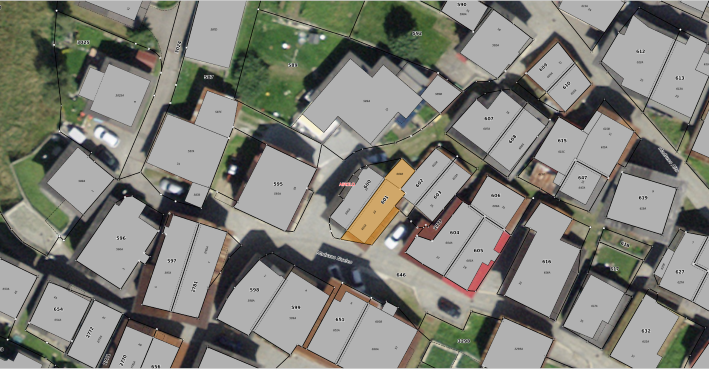 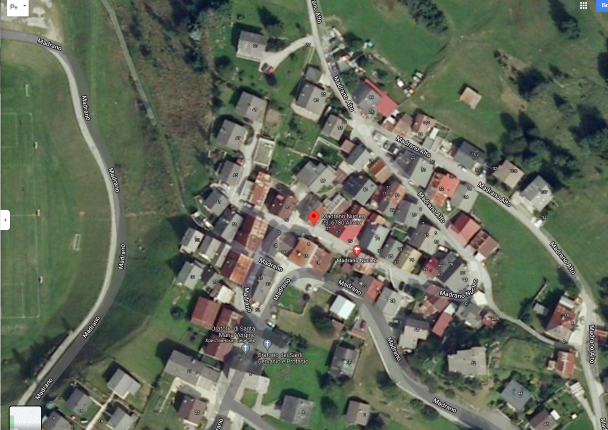        TICINO |   Airolo /Madrano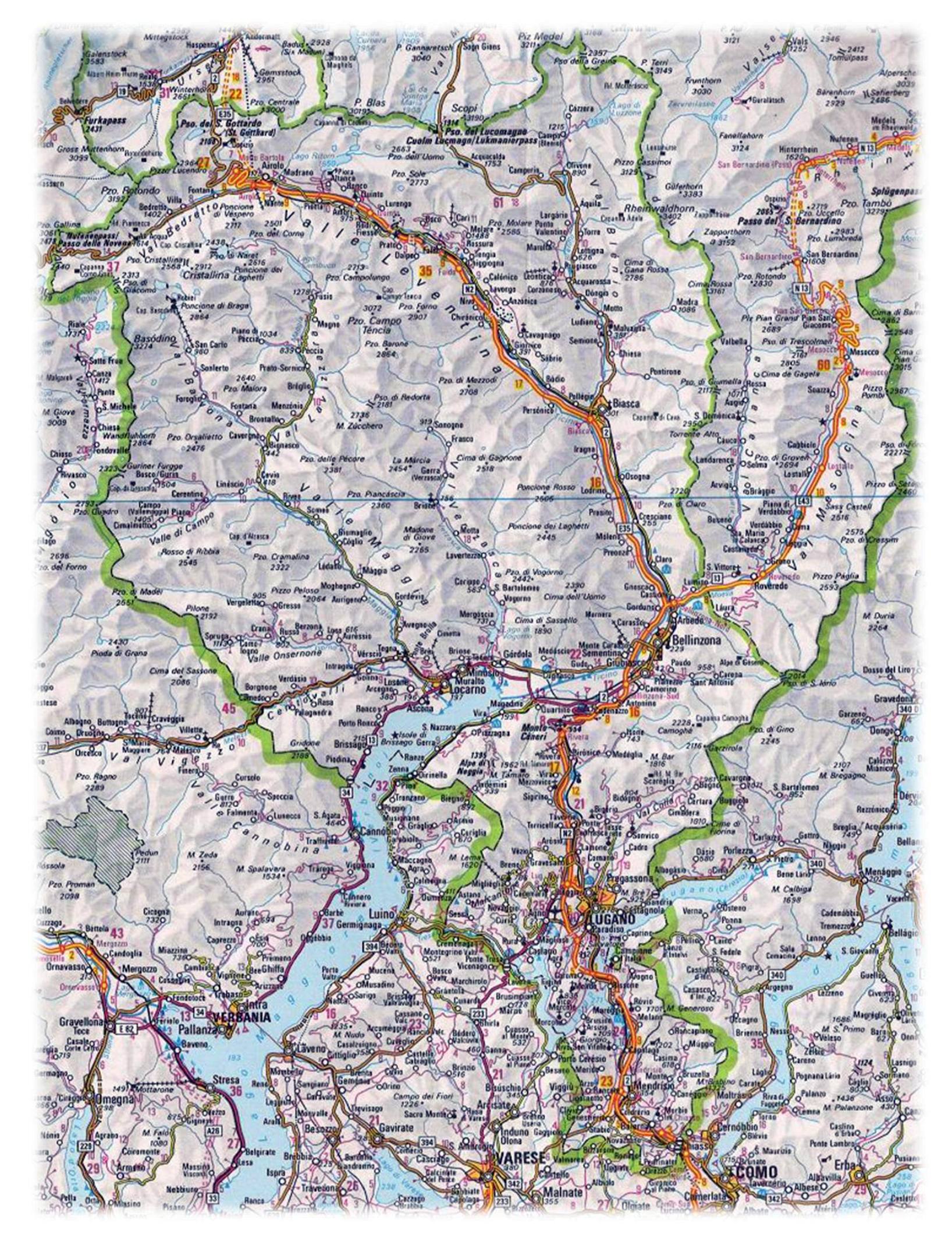 